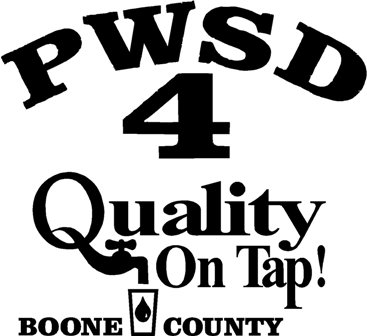 Schedule of FeesWater Rate:  		$5.00 per 1,000 gallonsMonthly Base Rate:	$9.00 per connectionMeter Deposit:  	$60.00 refundable when you disconnect serviceSetup Fee:	            $10.00 charged on new accounts, transferring service, or			   turn meter back on (i.e. gone for winter & return)    Late Charges:  	10% Late Charge will be assessed on all service bills not paid by 				           		   the Fifteenth (15th) day of the month.Convenience Fee       (charged on each credit card transaction paid by phone)	$2.00Website bill pay	3rd party bill pay						$1.95Extension Fee:	            $10.00 if requested prior to 4:30pm on DUE Day $25.00 collection/lock fee will be added automatically to each account on lock day if not paid or arrangements have been made Reconnection Fee due to Non-Payment of water bill:				$50.00 if before 4:00pm ($25 Lock fee/ $25 reconnection)			$75.00 if we Lock 3 months in a row   ($25 lock fee/$50 recon)            			 		Return Check Charge:	$25.00  Return ACH Charge:	$25.00Broken Lock Charge (based on number of incidents) for first offense:	$25.00  (cost shall increase for customer $25.00 multiplied by number of incidents)													UPDATED 5-1-2022